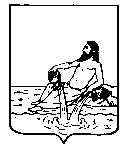 ВЕЛИКОУСТЮГСКАЯ ДУМАВЕЛИКОУСТЮГСКОГО МУНИЦИПАЛЬНОГО РАЙОНАР Е Ш Е Н И Е   от        11.12.2020          №     60                  ___________________________________________________________________________                   ______________________г. Великий УстюгО принятии органами местного                 самоуправления Великоустюгского        муниципального района части полномочий органов местного самоуправления городских поселений, входящих в состав        Великоустюгского муниципального районаВ соответствии со статьей 15 Федерального закона от 06.10.2003 № 131-ФЗ «Об общих принципах организации местного самоуправления в Российской Федерации», статьей 21 Устава Великоустюгского муниципального района, Великоустюгская Дума РЕШИЛА:1.  Принять полномочия органов местного самоуправления городских поселений, входящих в состав Великоустюгского муниципального района с 01 января 2021 года по 31 декабря 2025 года:по участию в предупреждении и ликвидации последствий чрезвычайных ситуаций в границах городского поселения;- по организации и осуществлению мероприятий по территориальной обороне и гражданской обороне, защите населения и территории поселения от чрезвычайных ситуаций природного и техногенного характера;- по созданию, содержанию и организации деятельности аварийно-спасательных служб и (или) аварийно-спасательных формирований на территории городского поселения.2. Определить администрацию Великоустюгского муниципального района уполномоченным органом на осуществление принятых полномочий и заключение соглашения о принятии полномочий.3. Администрации Великоустюгского муниципального района заключить с администрациями городских поселений соглашения о принятии полномочий не позднее 27 декабря 2020 года.4. Осуществление принятых полномочий производится за счет межбюджетных трансфертов, предоставляемых из бюджетов городских поселений в бюджет муниципального района.5. Настоящее решение вступает в силу после официального опубликования.Глава Великоустюгского муниципального района                                                                А.В. Кузьмин